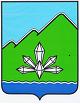 АДМИНИСТРАЦИЯ ДАЛЬНЕГОРСКОГО ГОРОДСКОГО ОКРУГА ПРИМОРСКОГО КРАЯПОСТАНОВЛЕНИЕ05 февраля 2014 г.                г.Дальнегорск                                      № 89-паО признании утратившими силу отдельных постановлений администрации Дальнегорского городского округа В связи с изданием постановлений администрации Дальнегорского городского округа от 20 декабря 2013 г. № 1104-па и от 20 декабря 2013 г.                 № 1105-па в соответствии со статьей 39 Федерального закона от 05.04.2013            № 44-ФЗ «О контрактной системе в сфере закупок товаров, работ, услуг для обеспечения государственных и муниципальных нужд», руководствуясь Уставом Дальнегорского городского округа, администрация Дальнегорского городского округа  ПОСТАНОВЛЯЕТ: Признать утратившими силу постановления администрации Дальнегорского городского округа: от 16 марта 2011 г. № 155-па «О мерах по реализации Федерального закона от 21 июля 2005 года № 94-ФЗ «О размещении заказов на поставки товаров, выполнение работ, оказание услуг для государственных и муниципальных нужд»;от 17 февраля 2012 г. № 86-па «О внесении изменений в Положение об Единой комиссии по размещению заказов на поставку товаров, выполнение работ, оказание услуг для нужд Заказчиков Дальнегорского городского округа»; от 29 декабря 2012 г. № 988-па «Об утверждении состава единой комиссии по размещению заказов»;от 18 марта 2013 г. № 166-па «О внесении изменений в Положение об Единой комиссии по размещению заказов на поставку товаров, выполнение работ, оказание услуг для нужд Заказчиков Дальнегорского городского округа»;от 23 мая 2013 г. № 416-па «О внесении изменений в постановление администрации Дальнегорского городского округа от 29.12.2012 г. № 988-па»;от 27 августа 2013 г. № 744-па «О внесении изменений в постановление администрации Дальнегорского городского округа от 29.12.2012 г. № 988-па».Настоящее постановление подлежит опубликованию.Контроль исполнения настоящего постановления оставляю за собой.Глава Дальнегорского городского округа 				                                                          И.В. Сахута